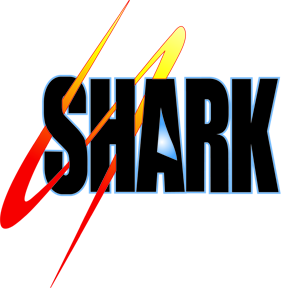 SECTION 1 - Identification of the Product and Company1.1 Product Name            Coated Abrasives - Belts, Discs, Rolls, Sheets, Specialties1.2 Product Use               Sanding and Finishing1.3 Company Details:       Shark IndustriesAddress:                     6700 Bleck DriveRockford, MN 55373Phone:                         800-537-4275  Fax:                             763-565-1901SECTION 2 - Hazard Information2.1 Precautionary statementsNormal use - Handle with adequate ventilation.  See OSHA 29CFR1910.94 (Ventilation), OSHA 19CFR1910.000 (Air Contaminates), and OSHA CFR1910.213 (P) Sanding MachinesNot classified as hazardous according to OSHA Hazard Communication Standard, 29 CFR 1910.12002.2 Description of HazardsRespiratory:     Coughing, shortness of breathEyes:               IrritationHearing:           During use on some materials, elevated sound levels may be created which effect hearingLabel Elements - Not Applicable for: Signal Word, Symbols, Pictograms, Notes to Physician2.3 Hazards not otherwise classifiedNoneSECTION 3 - CompositionIngredient                          % WeightCas #Each abrasive product contains a combination of the above components per spec and do not contain ingredientsthat are hazardous as defined by OSHA.SECTION 4-First Aid4.1 First Aid for exposureRemove to fresh air, apply artificial respiration as needed. For eyes, wash with large amounts of water.Obtain first aid or medical assistance if needed.4.2 Signs and Symptoms of ExposureRespiratory:     Coughing, shortness of breathEyes:               IrritationHearing:           During use on some materials, elevated sound levels may be created which effect hearingSECTION 5 - Fire Fighting MeasuresSECTION 6 - Accidental Release Measures6.1         Personal precautions, protective equipment and emergency proceduresObserve precautions from other sections6.2         Enviornmental precautionsAvoid release to the enviornment6.3         Methods and materials for containment and clean upSweep up. Place in container for disposal as required by the appropriate authoritiesSECTION 7- Storage, Handling and Use Procedures8.2 Personal protection requirements and referralsRespiratory:               As needed, approved dust respiratory OSHA 24CFR1910.134Ventilation:                 Local exhaust:  Recommended.  Mechanical (general):  Recommended.Protective Gloves:     Select and use gloves and/or protective equipment as a result of an exposure assessmentEye Protection:Safety glasses with side shields - OSHA 29CFR1910.133Hearing Protection:    As needed.  OSHA 29CFR1910.215Body Protection:        N/A Hygienic Practices:    N/ASECTION 9- Physical/Chemical CharacteristicsSolubility in Water                                     N/ALower And Upper Explosion LimitsFlammable Limits Flash Point AppearanceLEL:N/A  UEL: N/A Non-CombustibleDegradation Temperature                N/Aand OdorCloth, paper or fibre coated with abrasive materialSECTION 10 - Stability and Reactivity DataChemical Stability:Incompatibility:Hazardous Decomposition or Byproducts:Reactivity:StableNone knownNone knownThis material is considered to be non-reactive under normal use conditionsHazardous Polymerization:  Will not occurConditions to Avoid:             N/ASECTION 11 - Toxicological DataHEALTH HAZARDSIngestion: Inhalation: Skin Contact: Eye Contact: Sensitization: Chronic:None expected under normal use conditions.Dust from grinding may cause respiratory irritationMechanical irritation by rubbing product across skin may cause abrasions, redness, pain and itchingDust particles may cause abrasive injury to the eyesThis material is not known to cause sensitizationLong exposure to dust during use may cause lung damage with symptoms of coughing and shortness of breath. Chronic effects may be aggravated by smoking.Carcinogenicity: Not determinedGerm Cell Mutagenicity:       Not determinedReproductive Toxicity:          Not determinedSpecific Target organ (single exposure):   Not determined Specific Target organ (repeat exposure):   Not determined Aspiration Hazard:     Not determinedRoute(s) of Entry and symptoms of exposureSee section 4.2Section 12-Ecological InformationAquatic and Terrestrial ecotoxicity: Not determined Persistence and degradability: Not determined Bioaccumulative potential: Not determinedMobility in soil: Not determinedOther adverse effects: Not determinedSection 13-Disposal ConsiderationsStandard landfill methods consistent with applicable local, regional, national, international regulationsPrior to disposal, consult all applicable authorities and regulations to insure proper classification. It is the responsibility of the waste generator to determine the toxicity and physical characteristics of the material to determine the proper waste identification and disposal in compliance with applicable regulations.DOT Hazardous Materials Description:Section 14-Transport InformationProper Shipping Name: UN Number:Hazard Class/Packing GroupLabels required:Industrial Safety and health Act : Toxic Chemical Control:Not RegulatedNone None NoneSection 15-Regulatory InformationN/A N/ADangerous Material Safety Control Act:N/ASection 16-Other InformationSDS Revision Date: 04/29/2015Reason for Update: Mandated UpdateDisclaimerThe information and data contained herein are furnished for information only and are believed to be reliable. SharkIndustries does not assume responsibility for any results obtained by persons over whose methodsShark Industries has no control. It is the user’s responsibility to determine the suitability of Shark Industries products or any production methods mentioned herein for a particular purpose. Shark Industries specifically disclaims all warranties, express or implied, including warranties of merchantability and fitness for a particular purpose, arising from the use of Shark Industries products. Shark Industries further disclaims any liability for consequential or incidental damages of any kind, including lost profits.Silicon Carbide0-50409-21-2Aluminum Oxide0-501344-28-1Garnet0-3012178-41-5Ceramic Alumina0-301344-28-1Zirconium Oxide0-301314-23-4Paper Backing20-65N/ACloth Backing15-55N/AFibre Backing35-70N/AMesh Backing15-55N/ACured Adhesive5-40N/ARoute(s) of Entry:Inhalation:Dust during useSkin: Ingestion:Not absorbed through skinDust5.1Means Of Extinction:Water, CO₂, foam, dry chemical5.2Unusual Fire or Explosion Hazards:NoneFlammable Properties:None5.3Special Fire Fighting Procedures:None7.1Handling:Handle with adequate ventilation.  See OSHA 29CFR1910.94 (Ventilation) and OSHA7.2Storage:29CFR1910.1000 (Air Contaminates).Handle with adequate ventilation.  See OSHA 29CFR1910.94 (Ventilation) and OSHA29CFR1910.1000 (Air Contaminates).SECTION 8- Personal Protective Control Measures8.1 Exposure limitsChemicalOSHA PELACGIH TLVSilicon Carbide Aluminum Oxide GarnetCeramic AluminaZirconium Oxide15mg/m315mg/m315mg/m315mg/m315mg/m310mg/m310mg/m310mg/m310mg/m310mg/m3Cured Resin or UreaNone establishedNone establishedCalcium Carbinate15mg/m3None establishedCalcium Sulfate15mg/m3None establishedCalcium SteratateNone establishedNone establishedPotasium Fluoroborate2.5mg/m32.5mg/m3Cryolite (as fluorides)2.5mg/m32.5mg/m3Cotton or PolyesterNone establishedNone establishedPaper Backing15mg/m3None establishedFiber15mg/m3None establishedBoiling PointN/ASpecific GravityN/AVapor Pressure(mm Hg.)N/AMelting PointN/AVapor Density(AIR=1)N/AEvaporation RateN/A